DERS  PLANI     BÖLÜM I:	                                                                                                                                  18-22.12.2023   BÖLÜM II:  BÖLÜM III  BÖLÜM IV18.12.2023       ……………………..                                                                                                      …………………………           Sınıf Öğretmeni                                                                                                                    Okul Müdürü   DERS  PLANI      BÖLÜM I:	                                                                                                                                  18-22.12.2023           BÖLÜM II:  BÖLÜM III  BÖLÜM IV18.12.2023       ……………………..                                                                                                      …………………………           Sınıf Öğretmeni                                                                                                                    Okul Müdürü   DERS  PLANI                                                                                                                      BÖLÜM I:                                                                                                                                   18-22.12.2023      BÖLÜM II:  BÖLÜM III  BÖLÜM IV 18.12.2023       ……………………..                                                                                                      …………………………           Sınıf Öğretmeni                                                                                                                    Okul Müdürü   DERS PLANI      BÖLÜM I:                                                                                                               	            18-22.12.2022         BÖLÜM II:  BÖLÜM III  BÖLÜM IV18.12.2023       ……………………..                                                                                                      …………………………           Sınıf Öğretmeni                                                                                                                    Okul Müdürü   DERS PLANI      BÖLÜM I:	        18-22.12.2023       BÖLÜM II: BÖLÜM III    BÖLÜM IV18.12.2023       ……………………..                                                                                                      …………………………           Sınıf Öğretmeni                                                                                                                    Okul Müdürü   DERS PLANI      BÖLÜM I:	                18-22.12.2023        BÖLÜM II:  BÖLÜM III   BÖLÜM IV18.12.2023       ……………………..                                                                                                      …………………………           Sınıf Öğretmeni                                                                                                                    Okul Müdürü   Süre:10 ders saatiDERS TÜRKÇESINIF 1-DTEMA NO/ TEMA ADI4- VATANDAŞLIKBECERİ ALANI VE KAZANIMLAR1. DİNLEME/İZLEMET.1.1.2. Duyduğu sesleri taklit eder. T.1.1.3. Seslere karşılık gelen harfleri ayırt eder.2. KONUŞMA T.1.2.1. Kelimeleri anlamlarına uygun kullanır. 3. OKUMAOkumaya Hazırlık T.1.3.2. Harfi tanır ve seslendirir.T.1.3.3. Hece ve kelimeleri okur.T.1.3.4. Basit ve kısa cümleleri okur.4. YAZMA T.1.4.2. Harfleri tekniğine uygun yazar.T.1.4.3. Hece ve kelimeler yazar.T.1.4.4. Rakamları tekniğine uygun yazar.T.1.4.5. Anlamlı ve kurallı cümleler yazar.T.1.4.6. Görsellerle ilgili kelime ve cümleler yazar.T.1.4.7. Harfler, kelimeler ve cümleler arasında uygun boşluklar bırakır.T.1.4.8. Büyük harfleri ve noktalama işaretlerini uygun şekilde kullanır.ÖĞRENME-ÖĞRETME YÖNTEM VE TEKNİKLERİSunuş yolu, alıştırma ile öğretim, soru-cevap, drama, tartışma, katılımla öğretim, yaparak yaşayarak öğrenme vb.Sunuş yolu, alıştırma ile öğretim, soru-cevap, drama, tartışma, katılımla öğretim, yaparak yaşayarak öğrenme vb.KULLANILAN EĞİTİM TEKNOLOJİLERİ ARAÇ VE GEREÇLERSınıf, ders kitabı, konularla ilgili tablo, şema ve görsellerSınıf, ders kitabı, konularla ilgili tablo, şema ve görsellerKAZANDIRILMAK İSTENEN KİŞİSEL NİTELİKLER Okuma yazmaya hazırlık, düşünme, anlama, sıralama,  sınıflama,  sorgulama,  ilişki kurma,  analiz sentez  yapma  ve  değerlendirme, Türkçeyi doğru, güzel ve etkili kullanmaOkuma yazmaya hazırlık, düşünme, anlama, sıralama,  sınıflama,  sorgulama,  ilişki kurma,  analiz sentez  yapma  ve  değerlendirme, Türkçeyi doğru, güzel ve etkili kullanmaETKİNLİK SÜRECİ Öğretilecek sesler: c – p harfi  Ses öğretilirken görselden  hareketle  harf senaryosu, tekerleme, şarkı ve bilmecelerden yararlanılabilir. Ardından öğrencilere sesin karşılığı olan harf gösterilmeli ve ses harf ilişkisi kavratılmalıdır. Ses  harf  ilişkisi  kavratıldıktan  sonra  harflerin  okunmasına  ve yazılmasına  geçilmelidir.  Öğrenci  yazma çalışmalarında  harflerin  yazım  şekilleri,  yönleri,  geometrisi,  eğimi,  dikliği  konusunda  zorlanmamalıdır. Verilen yeni harf verilen eski harflerle birleştirilerek yeni hece ve kelimeler oluşturulur. Oluşturulan hece ve kelimeleri yazma ve okuma çalışmaları yapılır. Oluşturulan kelimeler cümleler oluşturulur. Bu cümleleri okuma ve yazma çalışmaları yapılır.Öğretilecek sesler: c – p harfi  Ses öğretilirken görselden  hareketle  harf senaryosu, tekerleme, şarkı ve bilmecelerden yararlanılabilir. Ardından öğrencilere sesin karşılığı olan harf gösterilmeli ve ses harf ilişkisi kavratılmalıdır. Ses  harf  ilişkisi  kavratıldıktan  sonra  harflerin  okunmasına  ve yazılmasına  geçilmelidir.  Öğrenci  yazma çalışmalarında  harflerin  yazım  şekilleri,  yönleri,  geometrisi,  eğimi,  dikliği  konusunda  zorlanmamalıdır. Verilen yeni harf verilen eski harflerle birleştirilerek yeni hece ve kelimeler oluşturulur. Oluşturulan hece ve kelimeleri yazma ve okuma çalışmaları yapılır. Oluşturulan kelimeler cümleler oluşturulur. Bu cümleleri okuma ve yazma çalışmaları yapılır.Ölçme-Değerlendirme:Bireysel ve grupla öğrenme ölçme değerlendirmeler - Sözlü  ve yazılı etkinlik çalışmaları yapılır.ceza, sucu, cici, cuma, cila, baca, cüce, acı, cami, inci, Cem, Can, Ece, gece, ceket, incir, tencere, karınca           para, kapı, pota, pano, pire, pide, puan, sıpa, pati, küpe, top, kap, pil, pas, pes, poz, pazar, palto, pınar          Hece ve sözcüklerini okuması ve yazması istenir.Planın Uygulanmasına İlişkin Açıklamalar-Öncelikle öğrencilerin harfin temel formunu oluşturmaları beklenmelidir. Önce büyük harfin yazımı hemen ardından küçük harfin yazımı yönleriyle birlikte gösterilmelidir.-Öğrenme öğretme süreci planlanırken öğrencilerin  bireysel  farklılıkları  (hazır  bulunuşluk  düzeyleri,  öğrenme stilleri ve ihtiyaçları, sosyokültürel farklılıkları vb.) göz önünde bulundurulmalıdırSüre:4  ders  saatiDERS HAYAT BİLGİSİSINIF 1-DUNİTE NO/ÜNİTE ADI1- OKULUMUZDA HAYATKAZANIMLARHB.1.2.2. Aile hayatının önemini kavrar.HB.1.2.3. Evinin yerini tarif eder.ÖĞRENME-ÖĞRETME YÖNTEM VE TEKNİKLERİSunuş yolu, alıştırma ile öğretim, gezi gözlem, araştırma inceleme, soru-cevap, drama, tartışma, katılımla öğretim vb.KULLANILAN EĞİTİM TEKNOLOJİLERİ ARAÇ VE GEREÇLERSınıf, ders kitabı, maketler, konularla ilgili tablo ve şemalar,KAZANDIRILMAK İSTENEN KİŞİSEL NİTELİKLER Öz saygı, öz güven, toplumsallık, Sabır, hoşgörü, sevgi, barış, yardımseverlik, doğruluk, dürüstlük, adalet, yeniliğe açıklık, vatanseverlik, kültürel değerleri koruma ve geliştirme ETKİNLİK SÜRECİETKİNLİK SÜRECİ   Aileyi bir arada tutan değerlerle (sevgi, saygı, bağlılık, merhamet, vefa vb.) aile içi iş birliği ve        dayanışmanın aile düzenine katkıları üzerinde durulur. Aile içindeki iş bölümü ve dayanışma örneklerle      anlatılır.“AİLE HAYATIMIZ” ders kitabındaki yönergelere uygun olarak konu işlenir.Ailede herkes; sevgi saygı, hoşgörü ve dayanışma içinde birbirine yardım etmelidir.Aile bireylerinin üzerine düşen sorumlulukları vardır. Çocukların sorumlulukları okula gitmek, bazı konularda anne ve babasına yardımcı olmaktır.Kitaptaki etkinlik yapılır.Evinin yanında, karşısında, önünde, arkasında, sağında ve solunda neler olduğu ele alınır. Öğrencinin ev adresi ve velisinin telefon numarasını yazılı olarak yanında bulundurması ve bu bilgileri kimlerle paylaşmasının güvenli olacağı vurgulanır. Öğrenme ortamında krokilerin oyunlaştırılarak kullanımı sağlanabilir. Adres ve telefon numaralarını bilmenin önemi anlatılır.“ADRESİMİ BİLİYORUM?” ders kitabındaki yönergelere uygun olarak konu işlenir.Kitaptaki etkinlik yaptırılır.   Aileyi bir arada tutan değerlerle (sevgi, saygı, bağlılık, merhamet, vefa vb.) aile içi iş birliği ve        dayanışmanın aile düzenine katkıları üzerinde durulur. Aile içindeki iş bölümü ve dayanışma örneklerle      anlatılır.“AİLE HAYATIMIZ” ders kitabındaki yönergelere uygun olarak konu işlenir.Ailede herkes; sevgi saygı, hoşgörü ve dayanışma içinde birbirine yardım etmelidir.Aile bireylerinin üzerine düşen sorumlulukları vardır. Çocukların sorumlulukları okula gitmek, bazı konularda anne ve babasına yardımcı olmaktır.Kitaptaki etkinlik yapılır.Evinin yanında, karşısında, önünde, arkasında, sağında ve solunda neler olduğu ele alınır. Öğrencinin ev adresi ve velisinin telefon numarasını yazılı olarak yanında bulundurması ve bu bilgileri kimlerle paylaşmasının güvenli olacağı vurgulanır. Öğrenme ortamında krokilerin oyunlaştırılarak kullanımı sağlanabilir. Adres ve telefon numaralarını bilmenin önemi anlatılır.“ADRESİMİ BİLİYORUM?” ders kitabındaki yönergelere uygun olarak konu işlenir.Kitaptaki etkinlik yaptırılır.Grupla Öğrenme Etkinlikleri(Proje, gezi, gözlem vb.)Ailende nasıl bir iş bölümü vardır.Ev adresini ve aileden en az bir kişinin telefon numarasını öğrenmeleri sağlanmalıdır.Ölçme-Değerlendirme:Bireysel ve grupla öğrenme ölçme değerlendirmeler Evde hangi işleri yaparsın?Evde sorumluluk niçin önemlidir?Evinin yakınındaki yerleşim yerleri sorulur.Planın Uygulanmasına İlişkin Açıklamalar     Dersin işlenişinde okul içi ve okul dışı uygulamalar yapmaya özen gösterilmelidir           Program uygulanırken özel gereksinimi olan öğrenciler için gereken esneklik gösterilmeli, öğrencilerin ilgi, istek ve ihtiyaçları doğrultusunda etkinlikler hazırlanmalıdır.    Program uygulanırken öğrencilerin değerleri kazanmasına özen gösterilmelidir.Süre:5 ders saatiDERS MATEMATİKSINIF 1-DUNİTE NO/ÖĞRENME ALANI2- SAYILARLA TANIŞMA- SAYILAR VE İŞLEMLERKONUDOĞAL SAYILARKAZANIMLARM.1.1.2.2. Toplamları 20’ye kadar (20 dâhil) olan doğal sayılarla toplama işlemini yapar.ÖĞRENME-ÖĞRETME YÖNTEM VE TEKNİKLERİSunuş yolu, alıştırma ile öğretim, gezi gözlem, araştırma inceleme, soru-cevap, drama, tartışma, katılımla öğretim vb.KULLANILAN EĞİTİM TEKNOLOJİLERİ ARAÇ VE GEREÇLERAkıllı tahta  ders kitabı, maketler, konularla ilgili tablo ve şemalar,KAZANDIRILMAK İSTENEN KİŞİSEL NİTELİKLER Öz saygı, öz güven, toplumsallık, Sabır, hoşgörü, sevgi, barış, yardımseverlik, doğruluk, dürüstlük, adalet, yeniliğe açıklık, vatanseverlik, kültürel değerleri koruma ve geliştirme ETKİNLİK SÜRECİETKİNLİK SÜRECİToplama işleminin sembolü (+) ve eşit işareti (=) tanıtılır ve anlamları üzerinde durulur. İşlem öğretiminde problem durumlarından yola çıkılmasına dikkat edilir.Öğrenci işleme ait matematik cümlesini yazar ve modelle gösterir.Toplanan, toplam ve toplama terimlerinin anlamları vurgulanır.Yan yana ve alt alta toplama işlemi yaptırılır. Alt alta toplama işlemi verilirken işlem çizgisinin eşit işareti ile benzer anlam taşıdığı vurgulanır.Toplama işleminde sıfırın etkisi açıklanır.Eldeli toplama işlemine yer verilmez.. Öğrencilerin işlemi seslendirmeleri (sesli olarak işlemi açıklamaları) istenir. Örneğin 5+2=7 işleminde"Beş artı iki eşittir yedi." veya "Beş iki daha yedi eder." veya "Beş ile ikiyi toplarsak yedi eder." gibi açıklama yapmaları istenir.Toplamları 10 veya 20 olan sayı ikilileri ile çalışılır.20’ye kadar olan doğal sayıları iki doğal sayının toplamı biçiminde yazma çalışmalarına yer verilir.            2. toplanan 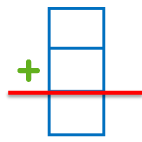 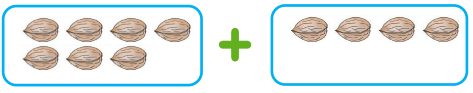  1. toplanan             9 + 3 = 12           toplam  Ders kitabındaki “Öğrendiklerimizi Uygulayalım”  etkinliği yapılır.Toplama işleminin sembolü (+) ve eşit işareti (=) tanıtılır ve anlamları üzerinde durulur. İşlem öğretiminde problem durumlarından yola çıkılmasına dikkat edilir.Öğrenci işleme ait matematik cümlesini yazar ve modelle gösterir.Toplanan, toplam ve toplama terimlerinin anlamları vurgulanır.Yan yana ve alt alta toplama işlemi yaptırılır. Alt alta toplama işlemi verilirken işlem çizgisinin eşit işareti ile benzer anlam taşıdığı vurgulanır.Toplama işleminde sıfırın etkisi açıklanır.Eldeli toplama işlemine yer verilmez.. Öğrencilerin işlemi seslendirmeleri (sesli olarak işlemi açıklamaları) istenir. Örneğin 5+2=7 işleminde"Beş artı iki eşittir yedi." veya "Beş iki daha yedi eder." veya "Beş ile ikiyi toplarsak yedi eder." gibi açıklama yapmaları istenir.Toplamları 10 veya 20 olan sayı ikilileri ile çalışılır.20’ye kadar olan doğal sayıları iki doğal sayının toplamı biçiminde yazma çalışmalarına yer verilir.            2. toplanan  1. toplanan             9 + 3 = 12           toplam  Ders kitabındaki “Öğrendiklerimizi Uygulayalım”  etkinliği yapılır.Grupla Öğrenme Etkinlikleri(Proje, gezi, gözlem vb.)“Sağ elimde beş parmak, sol elimde beş parmak” şarkısı eşliğinde toplama sezdirilir.Ölçme-Değerlendirme:Bireysel ve grupla öğrenme ölçme değerlendirmeler 12 tane cevizim vardı. 5 ceviz de babam verdi. Kaç cevizim oldu?12 + 5 =?Öğrencilere farklı toplama işlemleri yaptırılır.Planın Uygulanmasına İlişkin Açıklamalar --Ünite içerikleriyle ilişkili olarak uygun görülen bölümlerde matematik oyunlarına yer vermeye çalışılmalıdır.-Diğer derslerle matematik dersi arasında yeri geldikçe ilişkilendirmeler yapılmalı ve örnekler verilmelidir.SÜRE5 Ders SaatiDERS BEDEN EĞİTİMİ  VE  OYUNSINIF 1-DÖĞRENME ALANIHareket YetkinliğiALT ÖĞRENME ALANIVE KAZANIMLARHareket Kavramları ve İlkeleri BO.1.1.2.3. Verilen bir dizi hareketi, temel hareket beceri gruplarından uygun olanla ilişkilendirir.KULLANILAN EĞİTİM TEKNOLOJİLERİ ARAÇ VE GEREÇLER“Yer Değiştirme”, “Dengeleme” ve “Nesne Kontrolü Gerektiren” hareketlerle ilgili tüm FEK’lerden (sarıkartlar) yararlanılmalıdır.DERS ALANI                   Sınıf ve okul bahçesiETKİNLİK SÜRECİETKİNLİK SÜRECİ Yer Değiştirme”, “Dengeleme” ve “Nesne Kontrolü Gerektiren ”hareketlerle ilgili tüm kartlardan (sarı kartlar) yararlanılmalıdır.Vücut Dengesi: Sınırlandırılmış etkinlik alanı içinde bütün öğrenciler daire şeklini alırlar. Sonra birbirlerinin omuzlarından tutmaları söylenir. Omuzlardan tutulduktan sonra öğrenciler verilen işaretle tek ayaklarını yerden kaldırırlar. Herkesin düşmeyeceği şekilde üçe kadar sayılır. Eğer üçe kadar saymada ayağını yere değdiren olursa etkinlik tekrar ettirilir. Herkes yaptığında daire sürekli küçültülür. (10 kişilik, 5kişilik) en son iki kişi oluncaya kadar oyun devam eder. Öğretmen eş sayısını artırarak oyunu zorlaştırabilir. Amaç daha uzun süre öğrencinin dengesini sağlamasıdır. Yer Değiştirme”, “Dengeleme” ve “Nesne Kontrolü Gerektiren ”hareketlerle ilgili tüm kartlardan (sarı kartlar) yararlanılmalıdır.Vücut Dengesi: Sınırlandırılmış etkinlik alanı içinde bütün öğrenciler daire şeklini alırlar. Sonra birbirlerinin omuzlarından tutmaları söylenir. Omuzlardan tutulduktan sonra öğrenciler verilen işaretle tek ayaklarını yerden kaldırırlar. Herkesin düşmeyeceği şekilde üçe kadar sayılır. Eğer üçe kadar saymada ayağını yere değdiren olursa etkinlik tekrar ettirilir. Herkes yaptığında daire sürekli küçültülür. (10 kişilik, 5kişilik) en son iki kişi oluncaya kadar oyun devam eder. Öğretmen eş sayısını artırarak oyunu zorlaştırabilir. Amaç daha uzun süre öğrencinin dengesini sağlamasıdır.Kullanılacak Kartlar (Renk ve Numaralar)“Yer Değiştirme”, “Dengeleme” ve “Nesne Kontrolü Gerektiren” hareketlerle ilgili tüm kartlar (sarı kartlar). Grupla Öğrenme EtkinlikleriSıra takibi oyunlarÖlçme-Değerlendirme:Bireysel öğrenme etkinliklerine yönelik Ölçme-Değerlendirme Grupla öğrenme etkinliklerine yönelik Ölçme-DeğerlendirmeÖğrenme güçlüğü olan öğrenciler ve ileri düzeyde öğrenme hızında olan öğrenciler için ek Ölçme-Değerlendirme etkinlikleriOyun kurallarına uyuyorlar mı?AçıklamalarAlan farkında lığı ile ilgili olarak yer belirlemede kişisel ve genel alanların ne olduğu keşfettirilmeli ve bunlara uygun çeşitli denemeler yapılmalıdır. Planın Uygulanmasına İlişkin AçıklamalarSüre 40 dakikaDERS GÖRSEL SANATLARSINIF 1-DÖĞRENME ALANI         Sanat Eleştirisi ve EstetikKAZANIMLARG.1.3.2. Sanat eserinin biçimsel özelliklerini söyler.ÖĞRENME-ÖĞRETME YÖNTEM VE TEKNİKLERİAnlatım, dinleme, soru-cevap, inceleme, bireysel çalışma, boyama, uygulamaKULLANILAN EĞİTİM TEKNOLOJİLERİ ARAÇ VE GEREÇLERÇevresindeki geometrik şekiller, resim defteri, boya kalemleri.DERS ALANI                   SınıfETKİNLİK SÜRECİETKİNLİK SÜRECİSanat eseri öğrencinin yaş ve düzeyine göre seçilir; eser, renk, çizgi, biçim/şekil açısından incelenir.Akıllı tahtadan gösterilen  sanatçıların eserleri hakkında konuşulur.Öğrencilere bir  röprodüksiyon örneği gösterilir. Öğrencilerden “Eserde hangi renkler kullanılmış? Eserde hangi figürler var? Eserde hangi nesneler var? Bu yer neresi olabilir? Orada olmak ister miydiniz? İnsanlar ne yapıyor? Eser sizin olsaydı adını ne koyardınız? Eserden hoşlandınız mı, en çok ne hoşunuza gitti?” gibi sorulara cevap vermeleri istenir. Gösterilen resim asıldığı yerden kaldırılır ve eserden edinilen izlenimden, eserde beğendikleri herhangi bir bölümden ya da eserle ilgili duygu ve düşüncelerinden yola çıkarak görsel çalışmalar yaptırılabilir.Sanat eseri öğrencinin yaş ve düzeyine göre seçilir; eser, renk, çizgi, biçim/şekil açısından incelenir.Akıllı tahtadan gösterilen  sanatçıların eserleri hakkında konuşulur.Öğrencilere bir  röprodüksiyon örneği gösterilir. Öğrencilerden “Eserde hangi renkler kullanılmış? Eserde hangi figürler var? Eserde hangi nesneler var? Bu yer neresi olabilir? Orada olmak ister miydiniz? İnsanlar ne yapıyor? Eser sizin olsaydı adını ne koyardınız? Eserden hoşlandınız mı, en çok ne hoşunuza gitti?” gibi sorulara cevap vermeleri istenir. Gösterilen resim asıldığı yerden kaldırılır ve eserden edinilen izlenimden, eserde beğendikleri herhangi bir bölümden ya da eserle ilgili duygu ve düşüncelerinden yola çıkarak görsel çalışmalar yaptırılabilir.Bireysel Öğrenme Etkinlikleri(Deney, problem çözme vb.)Grupla Öğrenme Etkinlikleri(Proje, gezi, gözlem vb.)Akıllı tahtadan sanat eserleri gösterilir.Bireysel öğrenme etkinliklerine yönelik Ölçme-Değerlendirme Sanat eserlerinde en çok ne hoşunuza gitti ?     Dersin Diğer Derslerle İlişkisi/AçıklamalarPlanın Uygulanmasına İlişkin AçıklamalarSüre:40 dakikaDERS MÜZİKSINIF 1-DÖĞRENME ALANI         Müziksel Algı ve BilgilenmeKAZANIMLARMü.1.B.2. Çevresindeki varlıkları hareket hızlarıyla ayırt eder.ÖĞRENME-ÖĞRETME YÖNTEM VE TEKNİKLERİAnlatım, gösterip yaptırma, dinleme benzetim, drama, ritimleme ve toplu söyleme yoluyla müzik öğretimi.KULLANILAN EĞİTİM TEKNOLOJİLERİ ARAÇ VE GEREÇLER Akıllı Tahta ve internetDERS ALANI                   Okul, sınıfETKİNLİK SÜRECİETKİNLİK SÜRECİÇevrelerindeki varlıklar hareket hızlarıyla taklit ettirilerek, karşılaştırmayı içeren etkinlikler düzenlenir. Varlıkların, hızlı ve yavaş hareketleri üzerinde durulur. Bu etkinlikler bir öykü veya masaldan yola çıkılarak da (Tavşan ile Kaplumbağa vb.) yaptırılabilir.        Öğrenciler bu varlıkları hızlıdan yavaşa doğru kendi içlerinde sıralarlar.        Bunu yaparken öğrenciler bunları arkadaşlarına nasıl tanıtacaklarını da düşünürler.        Öğrencilerden bu nesnelerin hızlarını göz önüne alarak ve bunu canlandırarak anlatmaları istenir.        Öğrenciler bu şekilde nesneleri canlandırırlar.        Yapılan canlandırmalarla diğer öğrenciler nesneleri tahmin etmeye çalışırlar.        Yapılan canlandırmalar öğrenciler tarafından değerlendirilir.Çevrelerindeki varlıklar hareket hızlarıyla taklit ettirilerek, karşılaştırmayı içeren etkinlikler düzenlenir. Varlıkların, hızlı ve yavaş hareketleri üzerinde durulur. Bu etkinlikler bir öykü veya masaldan yola çıkılarak da (Tavşan ile Kaplumbağa vb.) yaptırılabilir.        Öğrenciler bu varlıkları hızlıdan yavaşa doğru kendi içlerinde sıralarlar.        Bunu yaparken öğrenciler bunları arkadaşlarına nasıl tanıtacaklarını da düşünürler.        Öğrencilerden bu nesnelerin hızlarını göz önüne alarak ve bunu canlandırarak anlatmaları istenir.        Öğrenciler bu şekilde nesneleri canlandırırlar.        Yapılan canlandırmalarla diğer öğrenciler nesneleri tahmin etmeye çalışırlar.        Yapılan canlandırmalar öğrenciler tarafından değerlendirilir.Bireysel Öğrenme Etkinlikleri(Ödev, deney, problem çözme vb.)Öğrenciler çevrelerindeki nesneleri sınıflandırırlar.Grupla Öğrenme Etkinlikleri(Proje, gezi, gözlem vb.)Öğrenciler kendi aralarında nesneleri nasıl canlandırabileceklerini tartışırlar.Ölçme-Değerlendirme:Bireysel ve grupla öğrenme ölçme değerlendirmeler Nesneleri neye göre sınıflandırdınız?Planın Uygulanmasına İlişkin AçıklamalarPlan uygularken bireysel farklılıklar dikkate alınmalıdır. Öğrencilerin öğrenmeye karşı doğal yetenek, ilgi, eğilim, isteklerinin yanı sıra ailedeki yetişme süreçleri, ekonomik durumları, etnik kökenleri, cinsiyetleri ve benzeri birçok durumların farklılık gösterebileceği dikkate alınmalıdır.